盐边县新九镇卫生院2021年度专项（项目）资金绩效自评报告（医疗机构事业发展资金）一、项目概况（一）项目基本情况。1．说明项目主管部门（单位）在该项目管理中的职能。盐边县新九镇卫生院在项目管理中主要承担及时上缴事业收入资金至财政金库及将下拨资金合理用于本院医疗事业发展。2、项目立项、资金申报的依据。该项目资金依据为：《中华人民共和国预算法》《财政部国家卫生计生委国家中医药局关于加强公立医院财务和预算管理的指导意见》（财社〔2015〕263号）。资金管理办法制定情况，资金支持具体项目的条件、范围与支持方式概况。根据县财政局《关于将全县医疗卫生机构事业收支纳入财政预算管理的通知》（盐边财政〔2020〕101号）及《盐边县医疗事业收支纳入财政预算管理操作流程》要求，我卫生院适时将收到的事业收入资金直接划拨至县财政局金库（特殊大额资金可临时增加资金划拨次数）。县财政局通过财政管理信息系统（即大平台系统）经主管部门审核后将收到的我卫生院事业收入资金下达、划拨至我卫生院。资金分配的原则及考虑因素。为规范卫生院收支预算管理，结合我卫生院上年度事业收入情况测算，按照“以收定支”的原则，分配我卫生院医疗收入在医疗活动中各项支出数。在保障卫生院正常运转，严格规范各项财务制度的基础上，我卫生院事业收入和支出全部纳入县级财政预算收支管理。（二）项目绩效目标。1．项目主要内容。卫生院事业收入和支出全部纳入县级财政预算收支管理。项目应实现的具体绩效目标，包括目标的量化、细化情况以及项目实施进度计划等。卫生院根据实际情况，适时将医疗收入全部上缴国库，在年底前全部完成上缴。3．分析评价申报内容是否与实际相符，申报目标是否合理可行。申报内容与实际相符，申报目标合理可行。二、项目资金申报及使用情况（一）项目资金申报及批复情况。根据《盐边县财政局关于将全县医疗卫生机构事业收支纳入财政预算管理的通知》（盐边财政〔2020〕101号）文件要求，经县卫生健康局测算，报经县政府18届第124次常务会议和县委14届第159次常委会议研究同意，由县财政通过财政管理信息系统（即大平台系统）下达预算至我卫生院。（二）资金计划、到位及使用情况（可用表格形式反映）。1．资金计划。结合我卫生院上年度事业收入情况测算，预算为40.00万元，县财政计划下达我卫生院40.00万元。2．资金到位。我卫生院实际完成事业收入45.11，县财政下达我卫生院事业发展资金45.11万元，资金到位及时。3．资金使用。项目资金通过财政信息管理平台，在我卫生院上缴后及时拨付我卫生院共计45.11万元，主要用于我卫生院医疗卫生工作中公务用车、差旅费、培训费、会议费等支出，2021年共计支出36.33万元。（三）项目财务管理情况。我院项目实施严格执行财务管理制度及操作流程，及时上缴事业收入，财务管理制度健全，账务处理及时，会计核算规范。三、项目实施及管理情况结合项目组织实施管理办法，重点围绕以下内容进行分析评价，并对自评中发现的问题分析说明。项目组织架构及实施流程。我卫生院按照“以收定支”的原则，根据县财政局《关于将全县医疗卫生机构事业收支纳入财政预算管理的通知》（盐边财政〔2020〕101号）及《盐边县医疗事业收支纳入财政预算管理操作流程》要求，适时将收到的事业收入资金直接上缴至县财政局金库。县财政局通过主管部门审核后经财政管理信息系统（即大平台系统）将收到的事业收入资金下达、划拨至我卫生院。项目管理情况。严格按照国家财经法规和财务管理的规定；规范各项经费的开支。我卫生院均能按照医疗事业收支财政预算管理要求，及时上缴收入到国库，并按照相关要求合规合理使用资金。项目监管情况。我卫生院为加强项目管理，确定院长总负责，出纳及核算中心会计负责事业发展金缴入、申报计划及支付等工作，确保该项目资金及时上缴和支出，达到资金使用绩效。四、项目绩效情况（一）项目完成情况。县财政计划下达该项目资金45.11万元，完成使用支付36.33万元，支出在预算范围内，完成年初控制在预算范围内的计划目标。（二）项目效益情况。项目的实施，保证了卫生院正常运转，我单位对该项目实施和整体社会效益及满意度等各项指标调查，基本情况是群众对项目实施满意度达98%。项目社会效益和经济效益明显，达到了预期效果。五、评价结论及建议（一）评价结论。该项目以“以收定支”的原则在我院实施，符合基层医疗卫生事业发展，能及时按照流程相关要求上缴事业收入，保证了卫生院医疗卫生工作正常运转，基本实现了绩效目标。（二）存在的问题。1.该项目首次在我院实施，预算管理意识有待提高。2.财务人员为赚职，财务管理知识有待提升。（三）相关建议。1.加强学习，提高主要领导及财务人员预算管理意识。2.积极参加上级组织的财务知识培训，提升财务知识水平。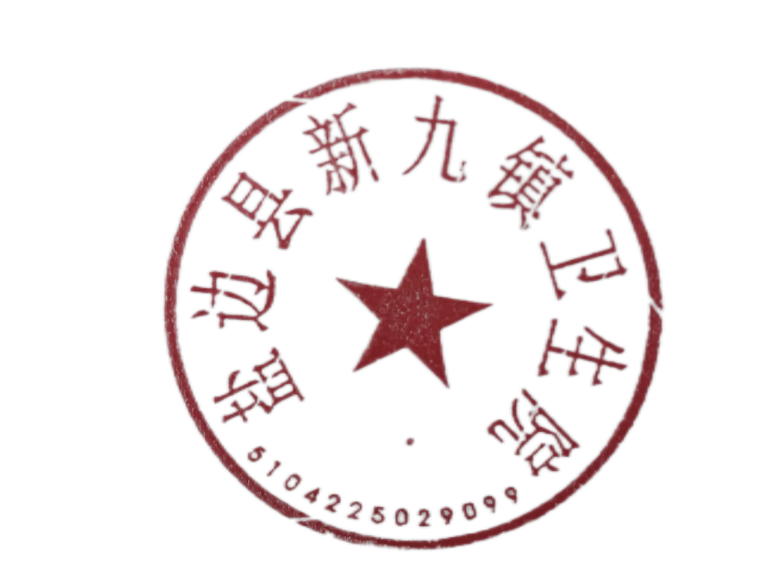 盐边县新九镇卫生院2022年5月10日